EIΣAΓΩΓH ΣTHN APXAIA EΛΛHNIKH EΠIΓPAΦIKHΣοφία AνεζιρηΣτις επιτύμβιες επιγραφές που ακολουθούν να κάνετε:Μεταγραφή – συμπληρώσεις.Προσπάθεια χρονολόγησης βασιζόμενοι στα γράμματα.Απόδοση περιεχομένου.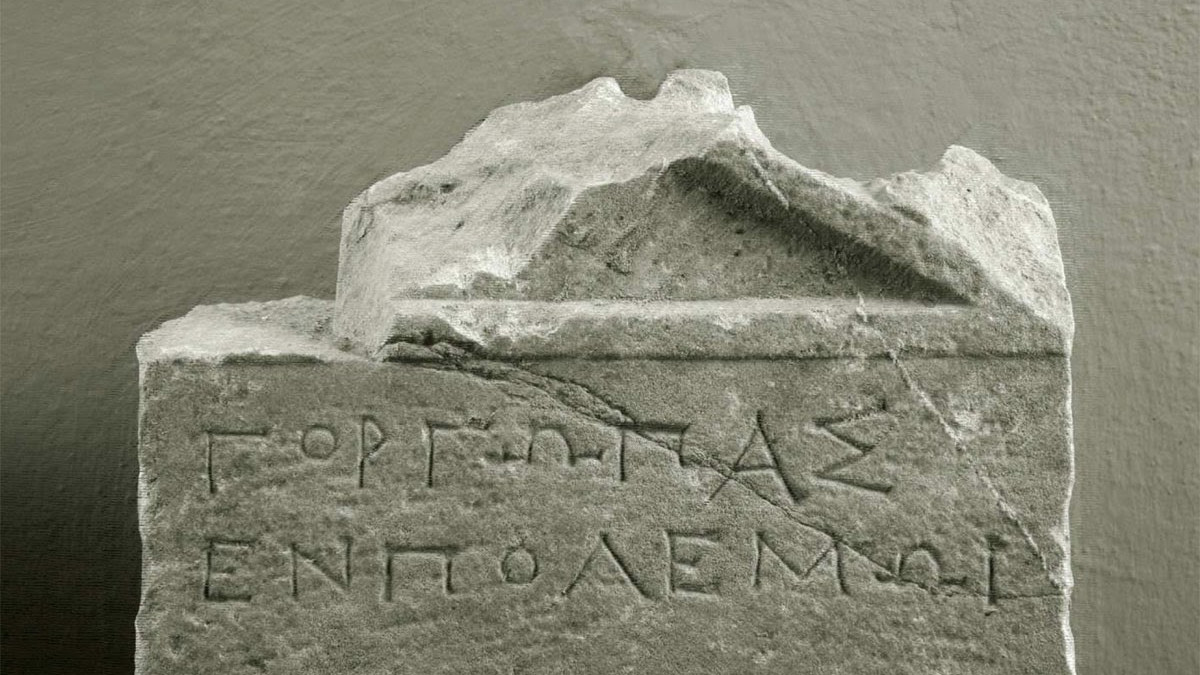 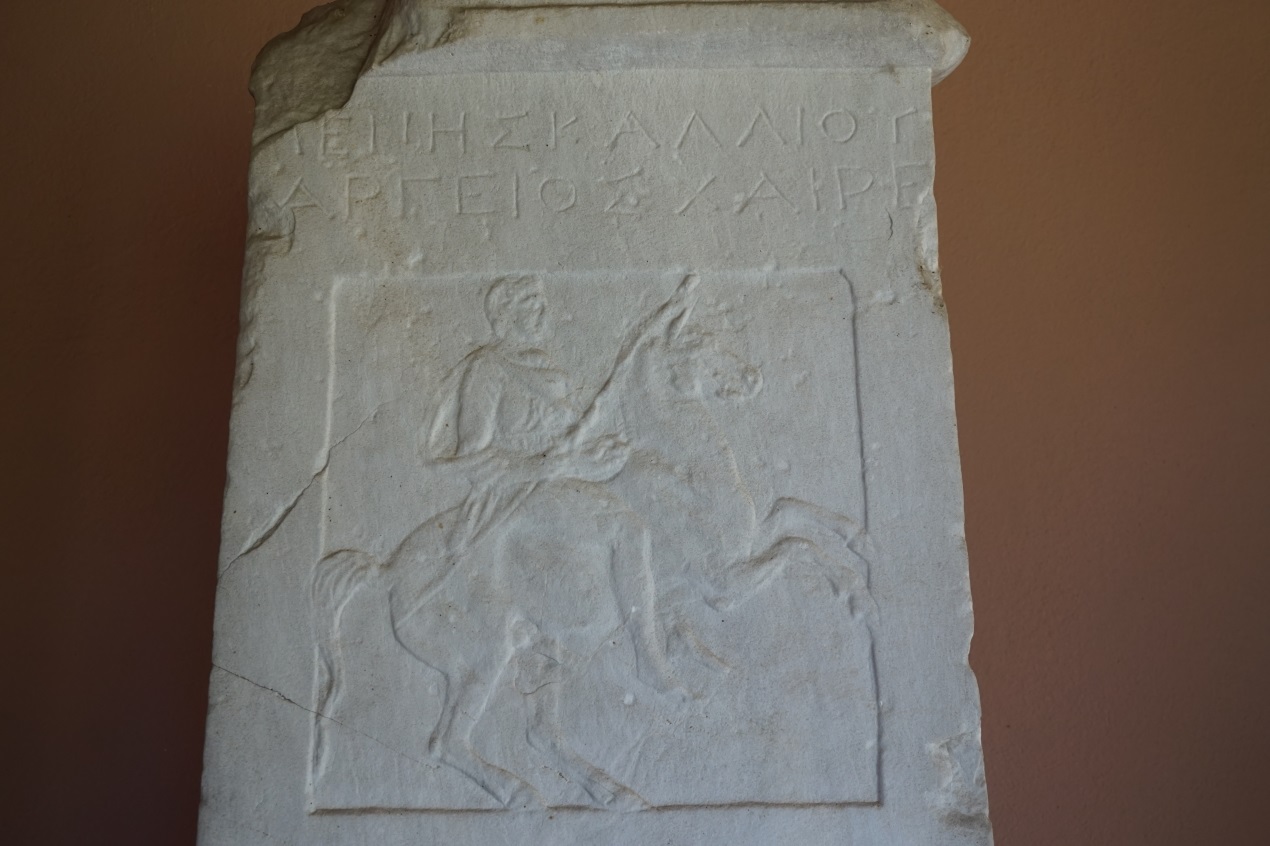 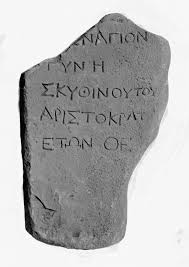 